MISSADE DU FÖLDRARIDNINGEN UNDER TEORIVECKAN ELLER VILL PROVA ATT RIDA IGEN EFTER ETT UPPEHÅLL?TISDAGEN DEN 29/11 KL. 19.30-20.30Erbjuder vi en ”drop in” ridning, både för dig som kanske aldrig ridit, ridit för länge sen eller bara vill prova att rida en lektion i ett lugnt tempo. Vi ses i ridhuset och avslutar i stallet med skötsel av hästar och fodring.  Har du inte ridit förr behöver du själv ha med dig en medhjälpare som kan vara behjälplig vid ridning. Anmälan på listan i stallet eller till kansliet. Max 6 elever.Kostnad: 230kr via swish 123 680 4397 eller BG 5718-7460BETALD = ANMÄLDVÄLKOMNA!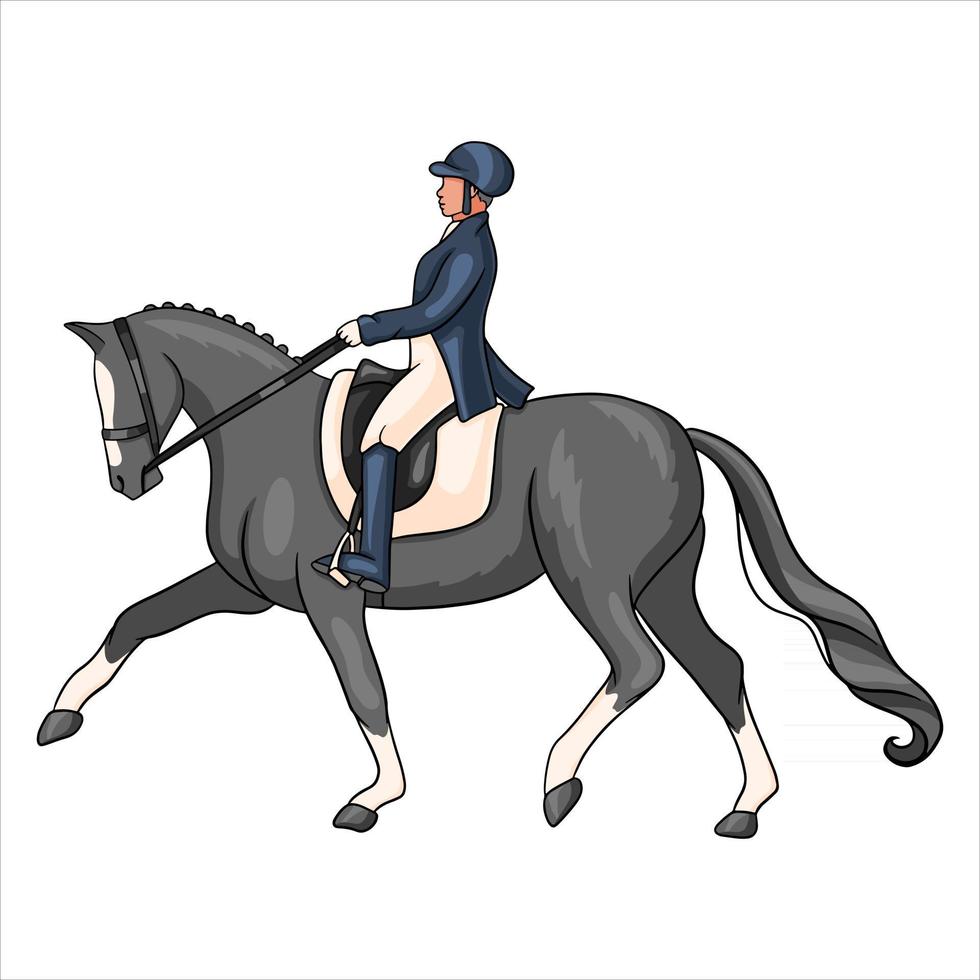 ANMÄLAN TILL DROP IN RIDNING 28/11BETALD = ANMÄLDNAMNTELEFON123456